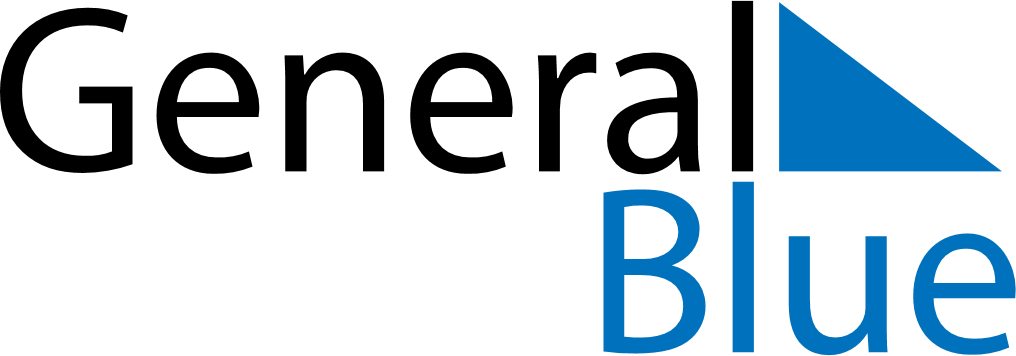 January 2023January 2023January 2023January 2023MalawiMalawiMalawiSundayMondayTuesdayWednesdayThursdayFridayFridaySaturday12345667New Year’s DayNew Year’s Day (substitute day)891011121313141516171819202021John Chilembwe DayJohn Chilembwe Day (substitute day)2223242526272728293031